Муниципальная программа «Формирование комфортной городской среды на 2018 – 2022 гг. на территории МО «Токсовское городское поселение», Всеволожского муниципального района, Ленинградской области.Благоустройство общественных детских площадок расположенных в границах  МО «Токсовское городское поселение»  Расчет выполнен согласно приказа Комитета по ЖКХ ЛО № 12 от 03 июля 2017 годаАдрес: г.п. Токсово, ул. Орловская, д. 49- детский спортивный комплекс с рукоходом, шведской стенкой, гимнастическими кольцами, брусьями, турниками и баскетбольным кольцом  ( 5940*3400*3020 мм) – 1 шт.- детский игровой комплекс категория от 5 до 12 лет (7500*7000*3300 мм) – 1 шт.- установка скамеек со спинкой бетон – 2 шт.- установка бетонных урн – 2 шт.- вкладыш для урн ( оцинкованное железо) – 2 шт.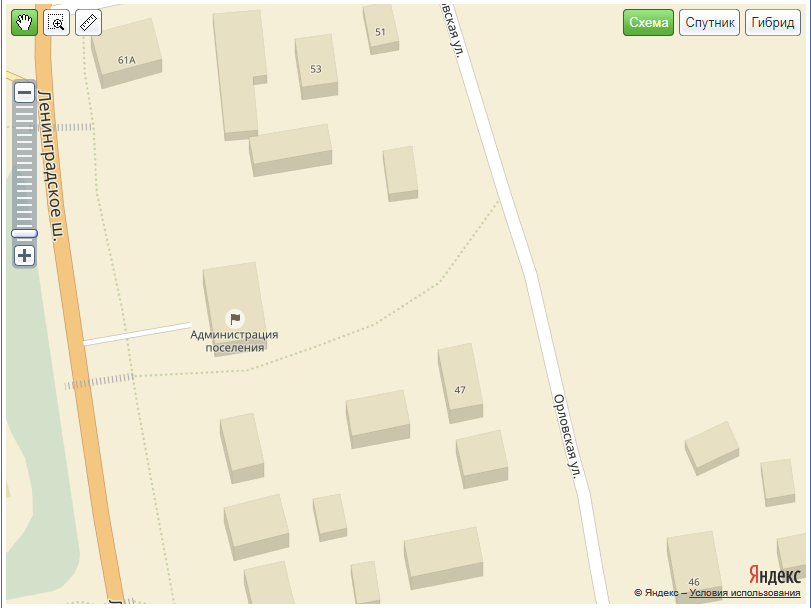 